PERCUMA RPT 2022/2023 & RPH CUP: https://www.facebook.com/groups/freerpt PERCUMA RPT 2022/2023: https://t.me/RPTDSKPSekolahRendah PERCUMA RPH CUP: https://t.me/RPHbyRozayusAcademy RANCANGAN PENGAJARAN HARIAN TS25 (CUP)RANCANGAN PENGAJARAN HARIAN TS25 (CUP)RANCANGAN PENGAJARAN HARIAN TS25 (CUP)RANCANGAN PENGAJARAN HARIAN TS25 (CUP)RANCANGAN PENGAJARAN HARIAN TS25 (CUP)RANCANGAN PENGAJARAN HARIAN TS25 (CUP)RANCANGAN PENGAJARAN HARIAN TS25 (CUP)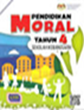 MATA PELAJARANMATA PELAJARANMATA PELAJARANPENDIDIKAN MORAL TAHUN 4PENDIDIKAN MORAL TAHUN 4PENDIDIKAN MORAL TAHUN 4TEMA:  UNIT: TOPIK: TEMA:  UNIT: TOPIK: TEMA:  UNIT: TOPIK: KELAS: MASA:TEMPOH: KELAS: MASA:TEMPOH: MINGGU: TARIKH: HARI: Standard Kandungan:Standard Kandungan:Standard Kandungan:Standard Kandungan:Standard Kandungan:Standard Kandungan:Standard Kandungan:Standard Pembelajaran:Standard Pembelajaran:Standard Pembelajaran:Standard Pembelajaran:Standard Pembelajaran:Standard Pembelajaran:Standard Pembelajaran:RUJUK DKP 2.0 (KAK)RUJUK DKP 2.0 (KAK)RUJUK DKP 2.0 (KAK)RUJUK DKP 2.0 (KAK)RUJUK DKP 2.0 (KAK)RUJUK DKP 2.0 (KAK)RUJUK DKP 2.0 (KAK)JENIS PRAUJIANJENIS PRAUJIANJENIS PRAUJIANJENIS PRAUJIANJENIS PRAUJIANJENIS PRAUJIANJENIS PRAUJIANMelalui aktiviti soal jawab secara lisan.Kuiz cepat.Melalui aktiviti soal jawab secara lisan.Kuiz cepat.Melalui aktiviti soal jawab secara lisan.Kuiz cepat.Melalui aktiviti soal jawab secara lisan.Kuiz cepat.Melalui aktiviti soal jawab secara lisan.Kuiz cepat.Melalui aktiviti soal jawab secara lisan.Kuiz cepat.Melalui aktiviti soal jawab secara lisan.Kuiz cepat.TAHAPTAHAPKUKUH IKUKUH IIKUKUH IIPENGAYAANPENGAYAANOBJEKTIFOBJEKTIFMurid dapat:1.2.Murid dapat:1.2. Murid dapat:1.2.  Murid dapat:1.2. Murid dapat:1.2.SET INDUKSISET INDUKSIMurid mengaitkan malumat yang diberi dengan tajuk yang pernah dipelajari sebelum ini.Murid mengaitkan malumat yang diberi dengan tajuk yang pernah dipelajari sebelum ini.Murid mengaitkan malumat yang diberi dengan tajuk yang pernah dipelajari sebelum ini.Murid mengaitkan malumat yang diberi dengan tajuk yang pernah dipelajari sebelum ini.Murid mengaitkan malumat yang diberi dengan tajuk yang pernah dipelajari sebelum ini.AKTIVITI PdPAKTIVITI PdPPENERAPANPENERAPANPENERAPANPENERAPANPENERAPANPENERAPANPENERAPANEMKEMKBahasa, Nilai Murni, Patriotisme, Kreativiti dan Inovasi, Teknologi Maklumat dan Komunikasi.Bahasa, Nilai Murni, Patriotisme, Kreativiti dan Inovasi, Teknologi Maklumat dan Komunikasi.Bahasa, Nilai Murni, Patriotisme, Kreativiti dan Inovasi, Teknologi Maklumat dan Komunikasi.Bahasa, Nilai Murni, Patriotisme, Kreativiti dan Inovasi, Teknologi Maklumat dan Komunikasi.Bahasa, Nilai Murni, Patriotisme, Kreativiti dan Inovasi, Teknologi Maklumat dan Komunikasi.KECERDASAN PELBAGAIKECERDASAN PELBAGAIInterpersonal, Kinestetik, Muzik, Verbal Linguistik, Visual Ruang.Interpersonal, Kinestetik, Muzik, Verbal Linguistik, Visual Ruang.Interpersonal, Kinestetik, Muzik, Verbal Linguistik, Visual Ruang.Interpersonal, Kinestetik, Muzik, Verbal Linguistik, Visual Ruang.Interpersonal, Kinestetik, Muzik, Verbal Linguistik, Visual Ruang.KBATKBATMenilai, MenciptaMenilai, MenciptaMenilai, MenciptaMenilai, MenciptaPAK-21PAK-21Peta i-Think, Cloze Procedure, CollaborationPeta i-Think, Cloze Procedure, Collaboration, Learning ModalitiesPeta i-Think, Cloze Procedure, Collaboration, Learning ModalitiesPeta i-Think, Cloze Procedure, Collaboration, Learning Modalities, Project-BasedLearningPeta i-Think, Cloze Procedure, Collaboration, Learning Modalities, Project-BasedLearningJENIS PASCAUJIANJENIS PASCAUJIANJENIS PASCAUJIANJENIS PASCAUJIANJENIS PASCAUJIANJENIS PASCAUJIANJENIS PASCAUJIANPBD dilaksanakan dari semasa ke semasaPBD dilaksanakan dari semasa ke semasaPBD dilaksanakan dari semasa ke semasaPBD dilaksanakan dari semasa ke semasaPBD dilaksanakan dari semasa ke semasaPBD dilaksanakan dari semasa ke semasaPBD dilaksanakan dari semasa ke semasaREFLEKSI /  IMPAK / CATATANREFLEKSI /  IMPAK / CATATANREFLEKSI /  IMPAK / CATATANREFLEKSI /  IMPAK / CATATANREFLEKSI /  IMPAK / CATATANREFLEKSI /  IMPAK / CATATANREFLEKSI /  IMPAK / CATATANTAJUKSKKAKCATATANAmalan Ajaran Agama atau Kepercayaan Mengeratkan Hubungan Sesama Jiran1.01.1Amalan Ajaran Agama atau Kepercayaan Mengeratkan Hubungan Sesama Jiran1.01.2Amalan Ajaran Agama atau Kepercayaan Mengeratkan Hubungan Sesama Jiran1.01.3Amalan Ajaran Agama atau Kepercayaan Mengeratkan Hubungan Sesama Jiran1.01.4Amalan Ajaran Agama atau Kepercayaan Mengeratkan Hubungan Sesama Jiran1.01.5Prihatin Terhadap Keperluan dan Kebajikan Jiran 2.02.1Prihatin Terhadap Keperluan dan Kebajikan Jiran 2.02.2Prihatin Terhadap Keperluan dan Kebajikan Jiran 2.02.3Prihatin Terhadap Keperluan dan Kebajikan Jiran 2.02.4Prihatin Terhadap Keperluan dan Kebajikan Jiran 2.02.5Tanggungjawab Terhadap Jiran3.03.1Tanggungjawab Terhadap Jiran3.03.2Tanggungjawab Terhadap Jiran3.03.3Tanggungjawab Terhadap Jiran3.03.4Tanggungjawab Terhadap Jiran3.03.5Berterima Kasih Terhadap Jiran4.04.1Berterima Kasih Terhadap Jiran4.04.2Berterima Kasih Terhadap Jiran4.04.3Berterima Kasih Terhadap Jiran4.04.4Berterima Kasih Terhadap Jiran4.04.5Tindakan Yang Adil Terhadap Jiran8.08.1Tindakan Yang Adil Terhadap Jiran8.08.2Tindakan Yang Adil Terhadap Jiran8.08.3Tindakan Yang Adil Terhadap Jiran8.08.4Tindakan Yang Adil Terhadap Jiran8.08.5Berani Terhadap Jiran Demi Kesejahteraan Bersama9.09.1Berani Terhadap Jiran Demi Kesejahteraan Bersama9.09.2Berani Terhadap Jiran Demi Kesejahteraan Bersama9.09.3Berani Terhadap Jiran Demi Kesejahteraan Bersama9.09.4Berani Terhadap Jiran Demi Kesejahteraan Bersama9.09.5Amalan Jujur Dalam Hidup Berjiran10.010.1Amalan Jujur Dalam Hidup Berjiran10.010.2Amalan Jujur Dalam Hidup Berjiran10.010.3Amalan Jujur Dalam Hidup Berjiran10.010.4Amalan Jujur Dalam Hidup Berjiran10.010.5Amalan Toleransi Dalam Hidup Berjiran14.014.1Amalan Toleransi Dalam Hidup Berjiran14.014.2Amalan Toleransi Dalam Hidup Berjiran14.014.3Amalan Toleransi Dalam Hidup Berjiran14.014.4Amalan Toleransi Dalam Hidup Berjiran14.014.5JUMLAH KEMAHIRANJUMLAH KEMAHIRAN40